Yo, __________________________________________________________ identificado con la cédula de ciudadanía No. __________________actuando como representante legal de la empresa_______________ Identificada con Nit. __________________, actuando en calidad de productor de arroz, domiciliada en la___________________________  (Dirección actual) del municipio de ___________________, departamento de __________________________, con teléfono __________________ solicito a Fedearroz y la BMC Bolsa Mercantil de Colombia S.A inscribirme como operador del programa de Incentivo al almacenamiento de arroz en el segundo semestre 2022.Para el efecto informo que mi(s) cultivo(s) está(n) ubicado(s) en la(s) finca(s) denominada(s) _________________________________, vereda(s) __________________ del(os) municipio(s) de ______________, departamento(s) de ________________. La extensión total sembrada es de ________________ hectáreas. Espero obtener una producción total de _________ toneladas de arroz paddy verde, de las cuales aspiro a almacenar con incentivo ________ toneladas de arroz paddy seco. La fecha probable de inicio del almacenamiento será a partir del día___ del mes de ____________. El almacenamiento se llevará a cabo en las instalaciones de (nombre, dirección, municipio, teléfono, correo electrónico)Declaro que conozco la Resolución 000243 del 01 de agosto de 2022 y el Manual Operativo del Programa de incentivo al almacenamiento de arroz cosechado en el segundo semestre de 2022 expedida por el Ministerio de Agricultura y Desarrollo Rural y que la acepto en su totalidad. Con base en lo anterior, me comprometo a permitir que la BMC Bolsa Mercantil de Colombia S.A realice la supervisión y verificación del cumplimiento de todas las obligaciones a cargo de los operadores de almacenamiento con incentivo, a permitir el acceso a todos los documentos, registros e instalaciones, con el fin de que se pueda desarrollar su labor adecuadamente. En particular, otorgo permiso a La Bolsa para realizar las siguientes labores:Visitar las instalaciones, en el momento en que lo estime conveniente sin previo aviso.Inspeccionar las bodegas y/o silos, las tarjetas de control de almacenamiento y verificar la humedad, impureza y variedad del producto seco y limpio almacenado.El correo electrónico y teléfono de la empresa para información oficial es: __________________________________________________________.Fecha de presentación: día ______ mes _______ año ________			______________________________				      Firma del Agricultor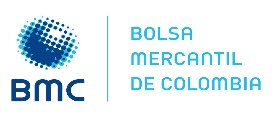 INSCRIPCIÓN COMO PRODUCTOR DE ARROZ PERSONA JURÍDICA AL PROGRAMA DE INCENTIVO AL ALMACENAMIENTO DE ARROZ PADDYCODIGO: OP-GC-FT-15INSCRIPCIÓN COMO PRODUCTOR DE ARROZ PERSONA JURÍDICA AL PROGRAMA DE INCENTIVO AL ALMACENAMIENTO DE ARROZ PADDYVIGENCIA:28/07/2020INSCRIPCIÓN COMO PRODUCTOR DE ARROZ PERSONA JURÍDICA AL PROGRAMA DE INCENTIVO AL ALMACENAMIENTO DE ARROZ PADDYVERSIÓN:0